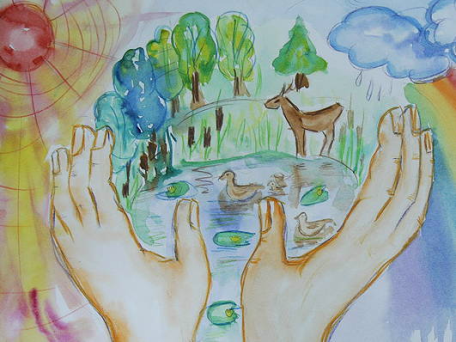 «Если я сорву цветок, Если ты сорвешь цветок, Если все: и я, и ты, Если мы сорвем цветы -.Опустеют все поляны. И не будет красоты.Тим Собакин   Человеческая деятельность в последние годы наносит всё больший ущерб природе – это и загрязнение, и чрезмерное нерациональное расходование её ресурсов. КАКИМИ ВЫРАСТУТ НАШИ ДЕТИ, ЗАВИСИТ ОТ НАС!  Мы должны научить детей не только брать от природы, но и заботиться о ней, охранять и приумножать её богатства. Настоящая забота о природе возникает у детей лишь тогда, когда ежедневно перед ними пример - взрослого. Можно бесконечно говорить об уважении к природе, но если взрослый, которому подражают дети, бездушно сломал ветку, перешагнул через клумбу, закричал, увидев червяка в руке ребёнка: «Брось эту гадость!» - то пользы не будет   Деятельность человека в природе должна быть разумной: охраняющей и созидающей. Это отношение к природе нужно воспитывать у детей с ранних лет. Именно с ранних лет человек начинает познавать красоту, разнообразие природы. Основы характера, жизненная позиция ребёнка закладываются в семье. И чтобы объяснять детям, как беречь природу, чтобы привить им какие-то природоведческие навыки, важен личный пример родителей! Их бережное, заботливое отношение к природе. Красота родной природы раскрывает красоту человеческого труда, рождает желание сделать свой край ещё прекраснее. Поэтому так важно показать детям как человек оберегает и приумножает природные богатства, сколько вкладывает труда.      В воспитании у ребёнка бережного отношения к природе нет, и не может быть мелочей. Сорванный просто так цветок, пойманная из любопытства бабочка, растоптанный жучок – всё это при безразличном отношении со стороны взрослых может привести к крайне нежелательным последствиям. Уважение детей к природе начинается с осмысления её ценностей. Поэтому, прежде всего, нужно показать познавательную и эстетическую ценность природы. Благодаря этому со временем и разовьётся бережное, ответственное  отношение к окружающей среде. 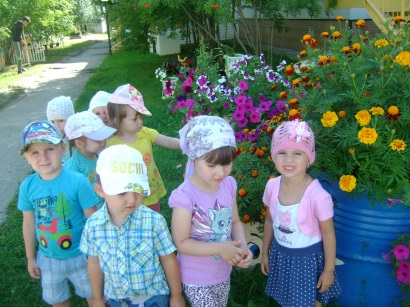   Заинтересовывать ребёнка можно самыми разнообразными способами. Например, выращивание домашних растений. Наиболее пригодны для этого такие быстрорастущие растения как герань или бегония, комнатные культуры помидоров и огурцов. Чтобы ребята своевременно их поливали, следует всячески поощрять их интерес к росту и развитию растений, появлению новых росточков, цветов, плодов. Ответственность — важное качество. И именно его мы будем развивать, доверяя крохе жизнь зеленых питомцев. Также можете попробовать вырастить зеленую травку, пшеничку, овес для домашнего питомца (хомяка, котенка, попугая). Посадить в горшок косточки фруктов и посмотрите, что получится, а весной пересадить саженец и ухаживать за ним. Ну, разве это не чудо.   Каждая семья располагает всеми возможностями для того, чтобы пробудить, развить у ребёнка интереса к природе, потребность постоянного общения с ней.  Большое воспитательное значение имеют регулярные семейные поездки на природу. Ребёнок, под благотворным влиянием родителей, постепенно воспринимает красоту природных ландшафтов, вникает в таинства жизни природы. В непосредственном соприкосновении с ней у детей развивается наблюдательность, любознательность, интерес к природным объектам. Если во время прогулок систематически наблюдать за насекомыми, растениями, птицами вместе с детьми, то у них накопятся определённые знания в этой области. Первые уроки мышления должны быть среди природы.     Большое значение в воспитании детей имеют книги о природе, жизни животных. Вовлекая ребёнка в обсуждение прочитанного, взрослые разъясняют непонятные моменты, направляют мысли и интересы малыша.Предлагаемая литература для детей 3 – 4 летКорней Чуковский "Репка", "Цыплёнок" Книжки Владимира Сутеева "Под грибом" "Цыплёнок и утёнок"  "Яблоко" и другие. 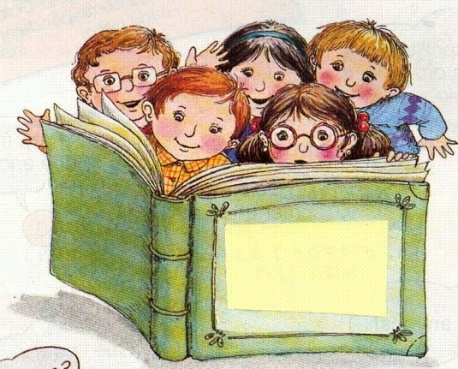 Стихи Самуила Маршака "Усатый-полосатый", "Где обедал, воробей?". В. Бианки «Как муравей домой спешил» другие. Сюда же относятся народные сказки о животных "Хвосты", "Кот и лиса", "Лисичка со скалочкой", "Заюшкина избушка" и другие, басни Сергея Михалкова "Кто кого?", "Услужливый заяц", "Друзья  в  походе" и многие другие истории.С возрастом произведения усложняются.    Особенно ребёнка тянет к животным. Он страстно желает иметь и опекать какое-либо живое существо. Содержание, которого связано с дополнительной нагрузкой и трудностями. И всё-таки, трудно переоценить воздействие, которое оказывает на формирование личности ребёнка общение, забота и уход за слабым живым существом. С животными ребёнок и родители могут эмоционально общаться – ухаживать, играть, разговаривать. Ребенок становится более общительным, подвижным и ловким, совершенствуется его моторика и координация движений. Наличие животного в доме делает дружнее и сплочённее семью.Особое значение имеет художественно-творческая деятельность:Способствует эмоциональному раскрытию ребенка, развивает наблюдательность, внимание, память, воспитывает уважение детей к природе. Творческий потенциал повышает уровень развития речи у дошкольников, дети учатся создавать, учатся понимать и видеть красоту и богатство природы.Организуйте дома художественную мастерскую:- лепка: из глины, пластилина, теста;- аппликация, конструирование с применением круп, и природных материалов;- рисование с помощью растительных элементовЭкологическое воспитание будет действеннее только в том случае, если в семье существует постоянное, каждодневное общение взрослых с детьми. Не жалейте своего времени на игры, эксперименты, прогулки, на чтение, творчество. И тогда ваши дети и во взрослой жизни будут осознанно и заботливо относиться ко всему живому и неживому на Земле.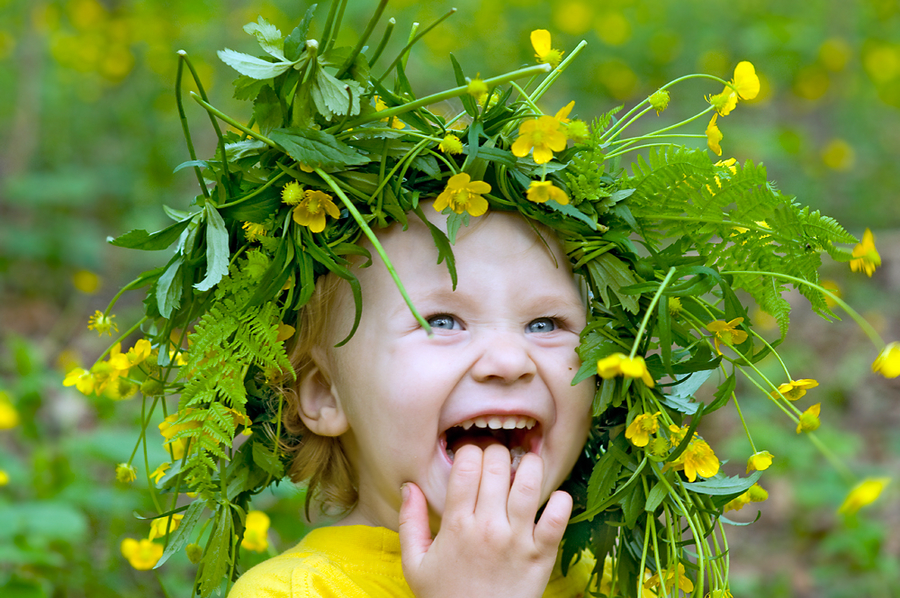 Материал подготовила Соловьева Ю.А.